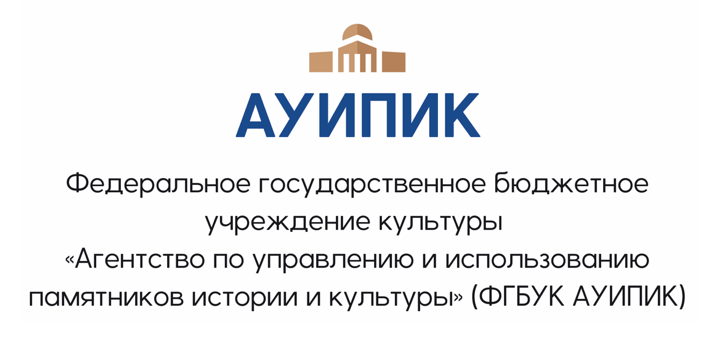 ПРИКАЗг. Москва04.04.2023  	№ 95Об утверждении состава комиссии и Положения о комиссии ФГБУК АУИПИК по противодействию коррупции, соблюдению требований
к служебному поведению и урегулированию конфликта интересов и о признании утратившим силу приказа ФГБУК АУИПИК от 12.12.2022 № 300 В связи с кадровыми изменениями в ФГБУК АУИПИК, в соответствии
с Федеральным законом от 25.12.2008 № 273-ФЗ «О противодействии коррупции», Указом Президента Российской Федерации от 02.04.2013 № 309 «О мерах
по реализации отдельных положений Федерального закона «О противодействии коррупции», приказом Министерства культуры Российской Федерации от 13.11.2018 № 1972 «Об утверждении Положения о Комиссии Министерства культуры Российской Федерации по соблюдению требований к служебному поведению федеральных государственных гражданских служащих, лиц, замещающих отдельные должности в территориальных органах и лиц, замещающих отдельные должности в организациях, создаваемых для выполнения задач, поставленных перед Министерством культуры Российской Федерации, и урегулированию конфликта интересов» приказываю:1.	Утвердить:1.1.	Состав комиссии ФГБУК АУИПИК по противодействию коррупции, соблюдению требований к служебному поведению и урегулированию конфликта интересов в соответствии с приложением № 1 к настоящему приказу. 1.2.	Положение о комиссии ФГБУК АУИПИК по противодействию коррупции, соблюдению требований к служебному поведению и урегулированию конфликта интересов в соответствии с приложением № 2 к настоящему приказу.2.	Признать утратившим силу приказ ФГБУК АУИПИК от 12.12.2022 № 300 «Об утверждении состава комиссии и Положения о комиссии ФГБУК АУИПИК по противодействию коррупции, соблюдению требований к служебному поведению и урегулированию конфликта интересов и о признании утратившим силу приказа от 29.12.2020 № 276».3.	Контроль исполнения настоящего приказа возложить на первого заместителя Генерального директора Д.М. Багаева.  Генеральный директор 	Ю.В. БородаевИсполнитель: Мац Е.В. Тел. 8(499)705-20-02, доб. 114Положение о комиссии  ФГБУК АУИПИК по противодействию коррупции, соблюдению требований к служебному поведению и урегулированию конфликта интересов СОДЕРЖАНИЕОбщие положения 								          3Состав Комиссии 									4Порядок работы Комиссии							          5Приложение к Положению 								8I. Общие положенияНастоящее Положение определяет порядок формирования и направления деятельности, структуру и состав, права и обязанности Комиссии по противодействию коррупции, соблюдению требований к служебному поведению и урегулированию конфликта интересов в ФГБУК АУИПИК (далее – Комиссия, Учреждение).Комиссия в своей деятельности руководствуется Конституцией Российской Федерации, федеральными конституционными законами, федеральными законами, актами Президента Российской Федерации и Правительства Российской Федерации, актами Министерства культуры Российской Федерации, настоящим Положением и другими внутренними документами Учреждения.Основной задачей Комиссии является содействие ФГБУК АУИПИК:а) в обеспечении соблюдения работниками ФГБУК АУИПИК ограничений и запретов, исполнения ими обязанностей, установленных Федеральным законом от 25 декабря 2008 г. № 273-ФЗ «О противодействии коррупции», другими федеральными законами и нормативными правовыми актами Российской Федерации, а также требований о предотвращении и урегулировании конфликта интересов, требований к служебному поведению;б) в осуществлении мер по предупреждению и профилактике коррупционных правонарушений. Комиссия создается и утверждается внутренним распорядительным документом по решению Генерального директора ФГБУК АУИПИК и является консультативно-совещательным органом, обеспечивающим антикоррупционную профилактику, рассмотрение материалов антикоррупционных проверок, предотвращение и урегулирование конфликта интересов, мониторинг коррупционных рисков, своевременное реагирование и информирование Генерального директора о коррупционных проявлениях.Комиссия рассматривает вопросы:- связанные с соблюдением положений Антикоррупционной политики ФГБУК АУИПИК, утвержденной приказом ФГБУК АУИПИК от 29.12.2020 № 278 (далее - Антикоррупционная политика), и Кодекса этики и служебного поведения работников ФГБУК АУИПИК, утвержденного приказом ФГБУК АУИПИК от 29.12.2020 № 281 (далее — Кодекс этики и служебного поведения);- связанные с соблюдением требований законодательства о противодействии коррупции, включая требования об урегулировании конфликта интересов, в том числе в отношении работников ФГБУК АУИПИК, замещающих должности, включенные в Перечень отдельных должностей в организациях, создаваемых для выполнения задач, поставленных перед Министерством культуры Российской Федерации, при назначении на которые граждане и при замещении которых работники ФГБУК АУИПИК обязаны представлять сведения о своих доходах, расходах, об имуществе и обязательствах имущественного характера, а также сведения о доходах, расходах, об имуществе и обязательствах имущественного характера своих супруги (супруга) и несовершеннолетних детей, утвержденный приказом Министерства культуры Российской Федерации 12.11.2020 № 1410 (далее – Перечень), а также приказом ФГБУК АУИПИК от 04.04.2023 № 96. Комиссия не рассматривает сообщения о преступлениях и административных правонарушениях, а также анонимные обращения. II. Состав КомиссииГенеральный директор ФГБУК АУИПИК принимает решение о формировании Комиссии, количественном и персональном составе, досрочном прекращении полномочий членов Комиссии.Комиссия состоит из работников и экспертов. В состав Комиссии входит председатель, заместитель председателя, члены Комиссии, секретарь Комиссии. Состав Комиссии утверждается приказом ФГБУК АУИПИК.Генеральный директор принимает решение о включении в состав Комиссии:а) независимого представителя научной организации или образовательного учреждения среднего, высшего и дополнительного профессионального образования;б) представителя общественной организации;в) представителя профсоюзной организации, действующей в установленном порядке в Учреждении.Проведение заседаний с участием только членов Комиссии, являющихся штатными работниками ФГБУК АУИПИК, недопустимо.Состав Комиссии формируется таким образом, чтобы исключить возможность возникновения конфликта интересов, который мог бы повлиять на принимаемые Комиссией решения.Секретарем Комиссии назначается лицо, ответственное за профилактику коррупционных и иных правонарушений в ФГБУК АУИПИК, назначенное Генеральным директором и действующее на основании Положения о лице, ответственном за профилактику коррупционных и иных правонарушений, утвержденного приказом ФГБУК АУИПИК от 14.02.2023 № 20.Руководство деятельностью Комиссии осуществляет председатель Комиссии, назначенный Генеральным директором. В отсутствие председателя Комиссии его обязанности исполняет заместитель председателя Комиссии.Организационно-методическое обеспечение деятельности Комиссии осуществляет секретарь Комиссии.При назначении членов Комиссии должны учитываться: образование и квалификация, опыт работы в направлениях деятельности, необходимых для осуществления полномочий члена Комиссии.Председатель Комиссии:- созывает заседания Комиссии и председательствует на них;- определяет форму проведения и утверждает повестку дня заседаний Комиссии;- определяет список лиц, приглашаемых для участия в заседании Комиссии;- организует ведение протокола заседаний Комиссии и подписывает протоколы заседаний Комиссии;- выполняет иные функции, предусмотренные настоящим Положением.Секретарь Комиссии:- обеспечивает подготовку и проведение заседаний Комиссии;- осуществляет сбор и систематизацию материалов к заседаниям Комиссии;- обеспечивает своевременное направление членам Комиссии, Генеральному директору и лицам, приглашаемым для участия в заседании Комиссии, уведомлений о проведении заседаний, повестки дня заседаний, материалов по вопросам повестки дня;- ведет протокол заседаний, подготовку проектов решений Комиссии;- обеспечивает хранение протоколов заседаний Комиссии и иных документов и материалов, относящихся к деятельности Комиссии, в соответствии с процедурами хранения документации;- осуществляет иные функции в соответствии с настоящим Положением.III. Порядок работы КомиссииОснованиями для проведения заседания Комиссии являются:а) представление Генерального директора или председателя Комиссии, материалов проверки, свидетельствующих:- о представлении работником недостоверных или неполных сведений о доходах, расходах, об имуществе и обязательствах имущественного характера, а также сведения о доходах, расходах, об имуществе и обязательствах имущественного характера своих супруги (супруга) и несовершеннолетних детей;- о несоблюдении работником требований к служебному поведению и (или) требований об урегулировании конфликта интересов;- представление Генерального директора результатов контроля за расходами работников, включенных в Перечень, в соответствии с Федеральным законом от 03.12.2012 № 230-ФЗ «О контроле за соответствием лиц, замещающих государственные должности и иных лиц их доходам»;б) поступившее в порядке, установленном правовым актом организации:- заявление работника о невозможности по объективным причинам представить сведения о доходах, расходах, об имуществе и обязательствах имущественного характера своих супруги (супруга) и несовершеннолетних детей, по форме согласно приложению № 1 к настоящему Положению;- уведомление работника о возникновении личной заинтересованности при исполнении должностных обязанностей, которая приводит или может привести 
к конфликту интересов;в) представление Генерального директора или любого члена Комиссии, касающееся обеспечения несоблюдения работником требований Антикоррупционной политики, Кодекса этики и служебного поведения к должностному поведению и (или) требований об урегулировании конфликта интересов либо несоблюдения работником  мер осуществляемых в Учреждении по предупреждению коррупции.В период исполнения обязанностей членов Комиссии, а также после окончания срока полномочий лица, являющиеся (являвшиеся) членами Комиссии, обязаны соблюдать требования конфиденциальности в отношении полученных ими в связи с их деятельностью в Комиссии сведениями, не являющимися общедоступными, в том числе сведениями, составляющими государственную 
и коммерческую тайну.Председатель Комиссии при поступлении к нему информации, содержащей основания для проведения заседания комиссии в 10-дневный срок назначает дату заседания комиссии. При этом дата заседания Комиссии не может быть назначена позднее 20 дней со дня поступления указанной информации. При принятии решений по вопросам повестки дня заседания Комиссии каждый член Комиссии обладает одним голосом. Передача права голоса членом Комиссии иным лицам, в том числе другим членам Комиссии, не допускается.Решения Комиссии принимаются большинством голосов членов Комиссии, принимающих участие в заседании. В случае равенства голосов членов Комиссии голос председателя Комиссии является решающим.При возникновении конфликта интересов у членов Комиссии в связи 
с рассмотрением вопросов, включенных в повестку дня заседания Комиссии, они обязаны до начала заседания заявить об этом. В подобном случае соответствующий член Комиссии не принимает участия в рассмотрении указанных вопросов.Кворум для проведения заседания Комиссии составляет не менее две трети от числа членов Комиссии. Решения Комиссии для Генерального директора носят рекомендательный характер.Заседание Комиссии проводится в присутствии работника, в отношении которого рассматривается вопрос. В случае неявки работника Учреждения на заседание Комиссии при отсутствии письменной просьбы или уважительной причины, а также при наличии письменной просьбы работника о рассмотрении указанного вопроса без его участия, заседание Комиссии проводится в его отсутствие.На заседании Комиссии заслушиваются пояснения работника, в отношении которого рассматриваются материалы, относящиеся к вопросам, включенным в повестку дня заседания. Комиссия вправе пригласить на заседание иных лиц и заслушать их устные или рассмотреть письменные пояснения.В заседаниях Комиссии с правом совещательного голоса участвует непосредственный руководитель работника, в отношении которого Комиссией рассматривается вопрос. По итогам рассмотрения информации, Комиссия может принять одно из следующих решений:- установить, что в рассматриваемом случае не содержится признаков нарушения работником ФГБУК АУИПИК законодательства о противодействии коррупции или требования к служебному поведению;- установить, что работник нарушил законодательство о противодействии коррупции или требования к служебному поведению. В этом случае Комиссия вносит предложения Генеральному директору о применении к работнику  конкретную меру ответственности либо указать работнику на недопустимость нарушения требований к служебному поведению или требований законодательства о противодействии коррупции, включая требования об урегулировании конфликта интересов.По итогам рассмотрения вопросов, при наличии к тому оснований Комиссия может принять иное решение. Основания и мотивы принятия такого решения должны быть отражены в протоколе заседания Комиссии.В случае установления Комиссией факта совершения работником действия (бездействия), содержащего признаки административного правонарушения или состава преступления, Генеральный директор ФГБУК АУИПИК обязан передать информацию о совершении указанного действия (бездействия) работником, подтверждающие документы в соответствующие государственные органы незамедлительно.Член Комиссии, несогласный с ее решением, вправе в письменной форме изложить свое мотивированное мнение, которое подлежит обязательному приобщению к протоколу заседания Комиссии и с которым должен быть ознакомлен работник.Копии протокола заседания Комиссии в 7-дневный срок со дня заседания направляются полностью или в виде выписок из протокола работнику, а также по решению Комиссии - иным заинтересованным лицам.Протокол заседания Комиссии подписывается всеми членами Комиссии.Приложение  № 1к Положению о комиссии ФГБУК АУИПИК по противодействию коррупции, соблюдению требований к служебному поведению и урегулированию конфликта интересовГенеральному директору  ФГБУК АУИПИК(Ф.И.О.)от  (должность, место работы, Ф.И.О.)ЗАЯВЛЕНИЕо невозможности по объективным причинам представить сведения о доходах, расходах,
об имуществе и обязательствах имущественного характера своих супруги (супруга)
и несовершеннолетних детейСообщаю, что я не имею возможности представить сведения о доходах,
расходах, об имуществе и обязательствах имущественного характера своих 
супруги (супруга) и несовершеннолетних детей (нужное подчеркнуть)
(Ф.И.О. супруги (супруга) и (или) несовершеннолетнего ребенка (детей)по причине  (указывается конкретная причина(ы) непредставления сведений)	.К заявлению прилагаю следующие дополнительные материалы (в случае наличия)
(указываются дополнительные материалы)Намереваюсь (не намереваюсь) лично присутствовать на заседании Комиссии ФГБУК АУИПИК по противодействию коррупции, соблюдению требований к служебному поведению и урегулированию конфликта интересов (нужное подчеркнуть).УТВЕРЖДЕНОприказом Генерального директора Федерального государственного бюджетного учреждения культуры «Агентство по управлению и использованию памятников истории и культуры»ФГБУК АУИПИКот 04.04.2023 № 95(дата)(подпись)